Паспорт физкультурного зала1.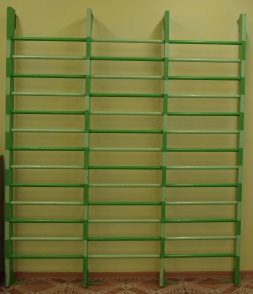 Стенка гимнастическая – 1 шт.2.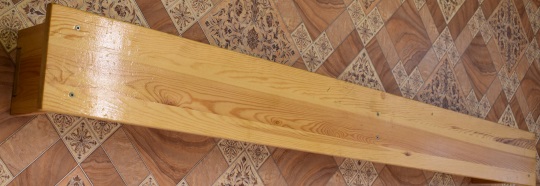 Скамейка    гимнастическая – 3 шт.3.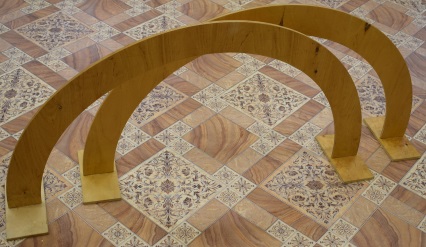 Стойки гимнастические  - 2 шт.4.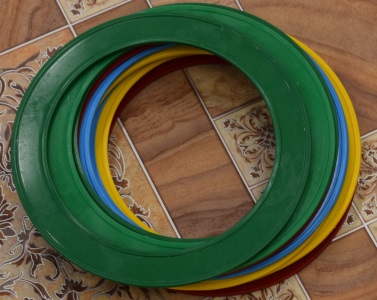 Кольца малые – 25 шт.5.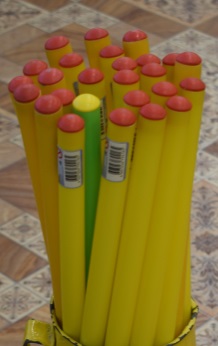 Палки гимнастические – 25 шт.6.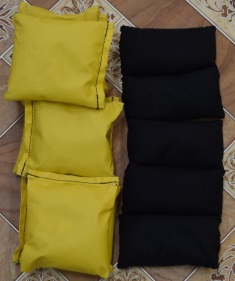 Мешочки 300 гр. – 15шт.200 гр. – 15 шт.7.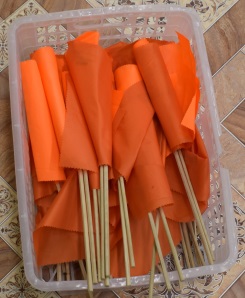 Флажки – 50 шт.8.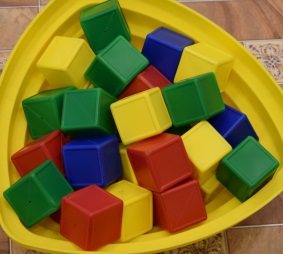 Кубики – 50 шт.9.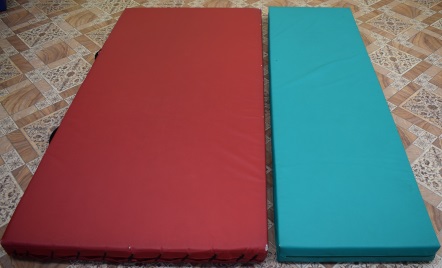 Маты – 3 шт.10.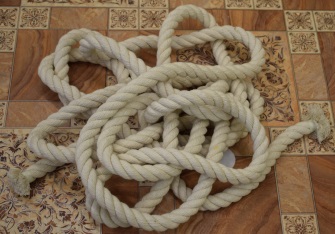 Канат – 3 шт.11.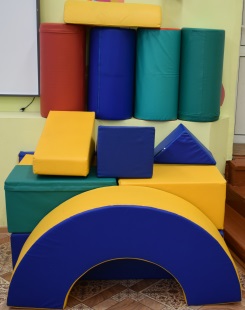 Мягкие модули – 16 шт.12.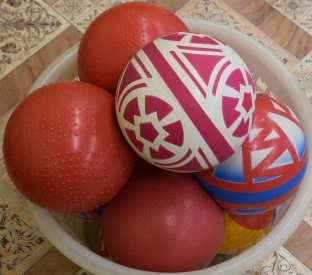 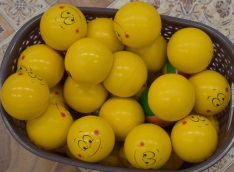 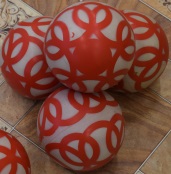 Мячи – малые 25 шт.Средние – 25шт.Большие -  25 шт.13.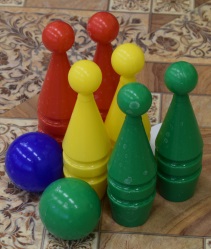 Кегли – 12 шт.14.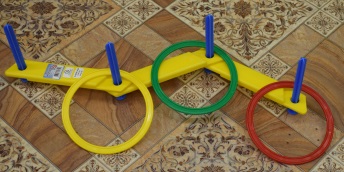 Кольцеброс – 2 шт.15.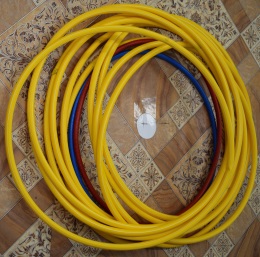 Обручи – 25 шт.16.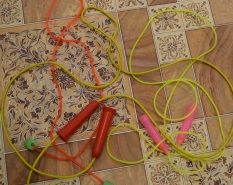 Скакалки – 10 шт.17.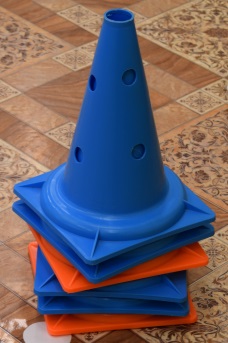 Конусы – 6 шт.18.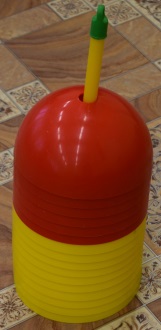 Разделители – 12 шт.19.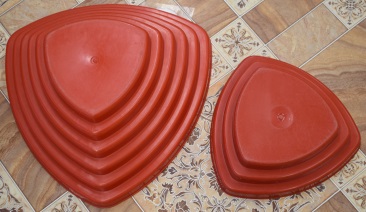 Разделители – 6 шт.20.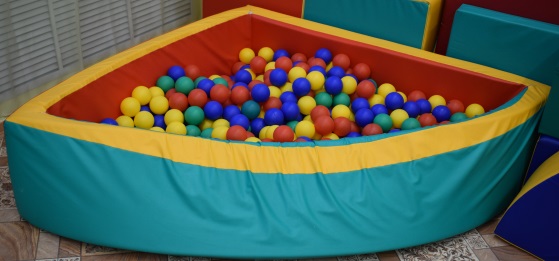 Бассейн – 1шт.21.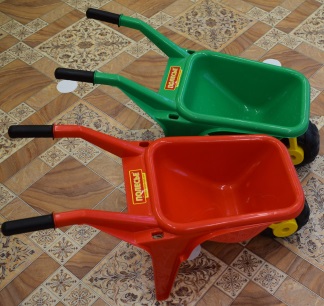 Тележки – 2 шт.22.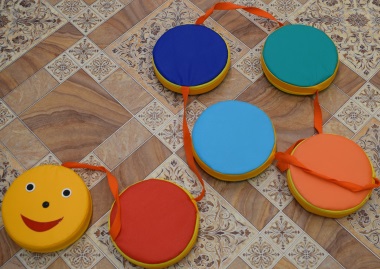 Островок – 1 шт.